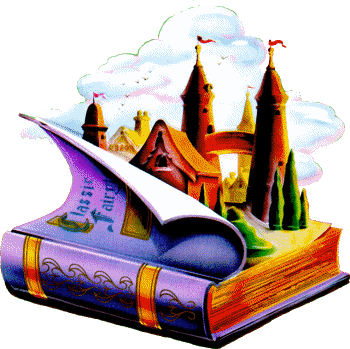 DYPLOMDLAJULII GNIAZDOWSKIEJZA ZAJĘCIE   I  MIEJSCAW KONKURSIE                              BIBLIOTECZNA ZAKŁADKABENICE 2016DYPLOMDLAALEKSANDRY BOGACZEWSKIEJZA ZAJĘCIE   II  MIEJSCAW KONKURSIE                              BIBLIOTECZNA ZAKŁADKABENICE 2016DYPLOMDLAJULII FURMANZA ZAJĘCIE   III  MIEJSCAW KONKURSIE                             BIBLIOTECZNA ZAKŁADKABENICE 2016